For immediate distributionMixCon2019: Sonarworks Partners with MixCon Organizers to Offer Audio Calibration to Participating Vendor Booths, Featured Panel 

Headphone-only event showcases the latest in mixing techniques and technology
New York City, July 18, 2019 – European audio software developers Sonarworks have announced today that they are partnering with the organizers of MixCon 2019 to provide headphone calibration for participating vendor booths using their best-in-class audio calibration software, Reference 4. Mixcon, the only convention in the world dedicated exclusively to audio mixing, has gone headphones-only this year for showcasing the latest in audio software plugins and solutions. The event is being heldat the Grand Ballroom of the Manhattan Center in New York City on Saturday July 27th and Sunday July 28th and is free to attend with RSVP. Reference 4 -- which has been embraced by top mix engineers worldwide including Mark Needham, Cameron Craig, and Rik Simpson -- calibrates supported headphones and monitors to a consistent flat-frequency response, allowing mix engineers to work more efficiently and ensure better mix translation between devices. The award-winning software plugin will be available to all participating vendors, providing a consistent response across models of headphones and ensuring that products will be demonstrated accurately. 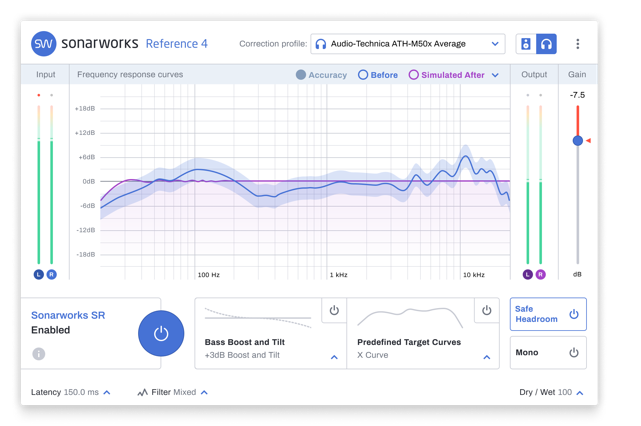 “Mixing is all about critical listening, and good critical listening is only possible if you can trust your monitoring environment, something that used to be a luxury reserved only for major studios,” explained Justin Colletti, organizer of MixCon. “We’re excited to have Sonarworks participating in the event this year because they’ve made it so that musicians and producers from hobbyists all the way to seasoned pros can better trust what they're hearing and make much better mixes—whatever kind of environment they find themselves in.”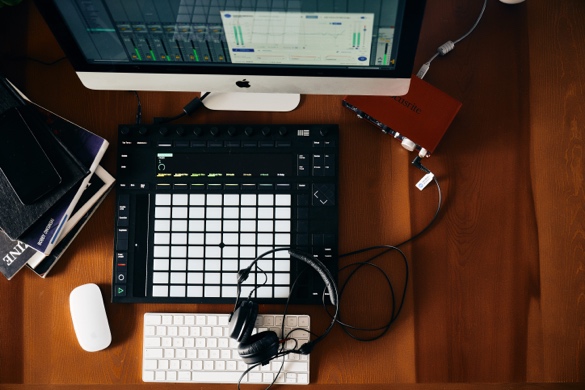 In addition to partnering with Mixcon’s vendors, Sonarworks will also be sponsoring a featured panel with Grammy winning producer Jeff Ellis, who has worked with artists such as Frank Ocean, Kate Nash, and Odd Future. The panel will be taking place on Sunday, July 28th at 2pm. For more information about Sonarworks Reference 4, please visit www.sonarworks.com/reference. 
For more information about Mixcon please visit: http://mix-con.com/About Sonarworks
Sonarworks began in 2012 when two music lovers met a scientist — a perfect storm of acoustic know-how and passion for good sound soon became the software that's currently transforming sound monitoring. Sonarworks’ flagship professional audio product, Reference 4 software, removes unwanted coloration and delivers the same accurate studio reference sound on all speakers and headphones. The software has since been endorsed by many Grammy-award winning mixing and mastering engineers and has won several industry awards and accolades. Media Contact:Steve BaileyHummingbird Media, Inc.+1 (508) 596-9321steve@hummingbirdmedia.comJeff TouzeauHummingbird Media, Inc.+1 (914) 602-2913
jeff@hummingbirdmedia.com
